生物科学与医学工程学院生物医学工程专业24-25-暑期学校、秋季学期辅修课程选课指南一、面向对象我校2021级、2022级、2023级本科在籍在校学生（主修专业为生物医学工程本科专业的除外）。二、辅修专业/学位要求（1）修满本辅修学位计划（见附文）学分要求50学分，且平均学分绩点≥2.0者，可获得辅修学士学位。（2）不满足辅修学位授予条件，但已修辅修学位计划课程（不含毕业论文）达到24学分，可获得辅修专业证书。若辅修专业/辅修学士学位的教学计划与主修专业教学计划中有相近课程，可申请进行课程替代（具体见东南大学本科生校内课程替代流程），替代的课程总学分最多不得超过辅修专业/辅修学士学位教学计划总学分的一半。未尽事宜，请参考大学生手册《东南大学全日制本科学生修读辅修专业/辅修学士学位管理办法》。三、选课与教学环节安排24-25-暑期学校、秋季学期，开设的课程如表所示所有修读辅修专业/辅修学士学位的学生跟班上课，若课程冲突，经任课老师同意可申请免听；期末与生医学院学生统一考核。如有疑问可扫码加入生医辅修交流群，或联系生医学院辅修管理老师林玄悦，QQ：610030356。（加群或加好友请备注姓名学号）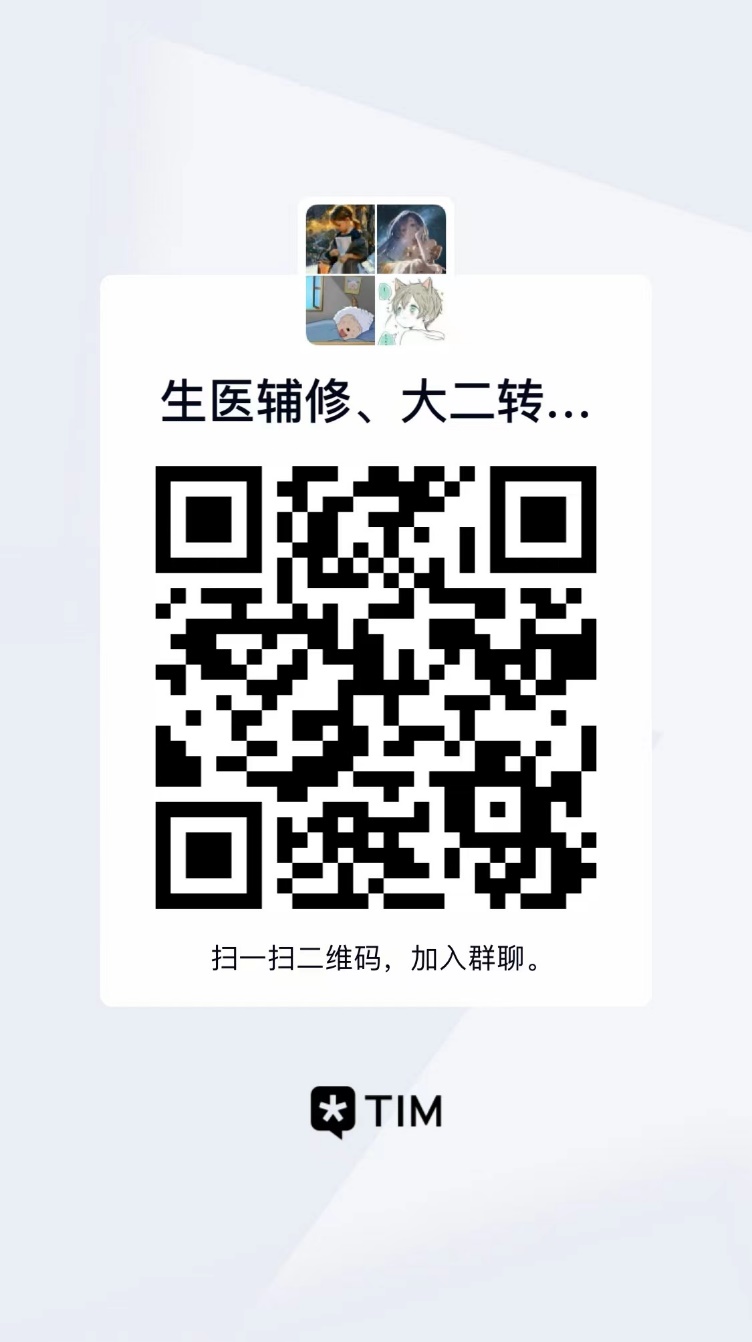 附：2023级生物医学工程本科专业辅修学位培养方案课程编号课程名称学分开课学期备注B1100111分子与细胞基础实验2暑期学校B1110320电磁场与波（全英文）4秋季学期部分课程为任选/限选课，请同学详细阅读附件培养方案后进行选择。上课时间地点暂未确定，选课开放后可在全校课表或选课系统中查询。B11D0030分子与细胞4秋季学期部分课程为任选/限选课，请同学详细阅读附件培养方案后进行选择。上课时间地点暂未确定，选课开放后可在全校课表或选课系统中查询。B11D0050人体解剖与生理学3秋季学期部分课程为任选/限选课，请同学详细阅读附件培养方案后进行选择。上课时间地点暂未确定，选课开放后可在全校课表或选课系统中查询。B1120041生物分析与传感（含实验）3秋季学期部分课程为任选/限选课，请同学详细阅读附件培养方案后进行选择。上课时间地点暂未确定，选课开放后可在全校课表或选课系统中查询。B1110041数字信号处理（双语、研讨）3秋季学期部分课程为任选/限选课，请同学详细阅读附件培养方案后进行选择。上课时间地点暂未确定，选课开放后可在全校课表或选课系统中查询。B1110031单片机原理与应用3秋季学期部分课程为任选/限选课，请同学详细阅读附件培养方案后进行选择。上课时间地点暂未确定，选课开放后可在全校课表或选课系统中查询。B1130030基因组科学与技术(双语)3秋季学期部分课程为任选/限选课，请同学详细阅读附件培养方案后进行选择。上课时间地点暂未确定，选课开放后可在全校课表或选课系统中查询。B1120011物理化学（含实验）3秋季学期部分课程为任选/限选课，请同学详细阅读附件培养方案后进行选择。上课时间地点暂未确定，选课开放后可在全校课表或选课系统中查询。B1110151医用电子系统综合课程设计3秋季学期部分课程为任选/限选课，请同学详细阅读附件培养方案后进行选择。上课时间地点暂未确定，选课开放后可在全校课表或选课系统中查询。课程编号课程名称学分授课学时实验学时讨论学时课外学时周学时授课学年授课学期考核类型备注B1110010电子电路基础4640004二3+B11D0050人体解剖与生理学3480003二3+B11D0040信号与系统4640004二3+B11D0030分子与细胞4640004二3+B1100111分子与细胞基础实验20640032三1+B1110320电磁场与波（全英文）4640004三2+B1110200生物与医药基础4640004三2+B1120042生物分析与传感（含实验）332161604三2+B11D0062生物系统建模与分析3480003三2+B1130025数据结构与算法34016003二3+任选9学分B1120022生物化学3480003二3+任选9学分B1140011类脑智能的脑科学基础3480003三2+任选9学分B1110042数字信号处理（双语）3480003三2+任选9学分B1110031单片机原理与应用33232002三2+任选9学分B1130030基因组科学与技术(双语)3480003三2+任选9学分B1120012物理化学（含实验）33232002三2+任选9学分B1120032生物医学材料学（含实验）332161603三2+任选9学分B1110060医学图像处理32448003三3+任选9学分B1130051生物数据分析与实践（含实验）33232004三3+任选9学分B1110052成像原理（全英文）34016004三3+任选9学分B1110210生物医学光子学3480003三3+任选9学分B1120051工程电生理学34016004三3+任选9学分B1120802生物技术综合实验3096006三2-三选一B1110151医用电子系统综合课程设计3096006三2-三选一B1111521生物医学大数据综合课程设计3096006三3-三选一B1100080毕业设计800006四3-合计合计51960576320